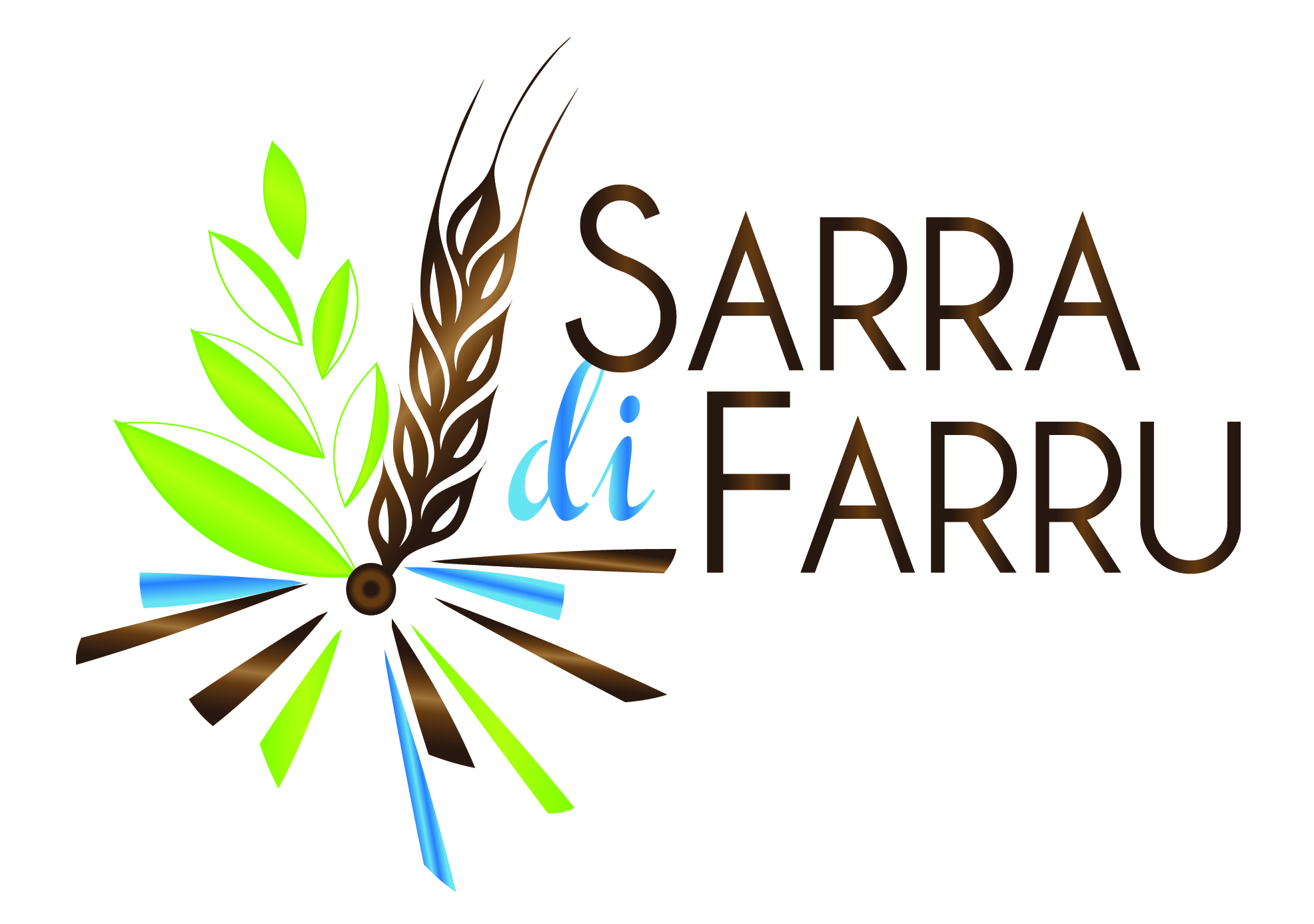 FICHE D’INSCRIPTION POUR PARUTION GRATUITEDES PROFESSIONNELS ET DES ASSOCIATIONS SITUES SUR LA COMMUNESUR LE SITE INTERNET DE SERRA DI FERROLe conseil municipal souhaite que le site internet de la commune, en cours de restructuration, recense l’activité de l’ensemble des socio-professionnels et des associations de la commune afin de participer à la promotion de chacun.Cette inscription sera réalisée à votre demande, en retournant cette fiche en mairie.       Le MaireAntoine GIORGIELEMENTS RELATIFS A VOTRE PROFIL MIS EN LIGNEDénomination : _ _ _ _ _ _ _ _ _ _ _ _ _ _ _ _ _ _ _ _ _ _ _ _ _ _ _ _ _ _ _ _ _ _ _ _ _ _ _ _ _ _ _ _ _ _ _ _ _ _ _ _ _ _ _ _ _ _ Adresse postale : _ _ _ _ _ _ _ _ _ _ _ _ _ _ _ _ _ _ _ _ _ _ _ _ _ _ _ _ _ _ _ _ _ _ _ _ _ _ _ _ _ _ _ _ _ _ _ _ _ _ _ _ _ _ _ _ _                               _ _ _ _ _ _ _ _ _ _ _ _ _ _ _ _ _ _ _ _ _ _ _ _ _ _ _ _ _ _ _ _ _ _ _ _ _ _ _ _ _ _ _ _ _ _ _ _ _ _ _ _ _ _ _ _ _Téléphone / Fax : _ _ _ _ _ _ _ _ _ _ _ _ _ _ _ _ _ _ _ _ _ _ _ _ _ _ _ _ _ _ _ _ _ _ _ _ _ _ _ _ _ _ _ _ _ _ _ _ _ _ _ _ _ _ _ _ _Mail : _ _ _ _ _ _ _ _ _ _ _ _ _ _ _ _ _ _ _ _ _ _ _ _ _ _ _ _ _ _ _ _ _ _ _ _ _ _ _ _ _ _ _ _ _ _ _ _ _ _ _ _ _ _ _ _ _ _ _ _ _ _ _ _Type d’activité : (Hôtellerie, restauration, commerce, artisanat, agriculture, profession libérale, autres…)_ _ _ _ _ _ _ _ _ _ _ _ _ _ _ _ _ _ _ _ _ _ _ _ _ _ _ _ _ _ _ _ _ _ _ _ _ _ _ _ _ _ _ _ _ _ _ _ _ _ _ _ _ _ _ _ _ _ _ _ _ _ _ _ _ _ _ _Période d’activité : _ _ _ _ _ _ _ _ _ _ _ _ _ _ _ _ _ _ _ _ _ _ _ _ _ _ _ _ _ _ _ _ _ _ _ _ _ _ _ _ _ _ _ _ _ _ _ _ _ _ _ _ _ _ _ _ _Si vous connaissez vos coordonnées GPS, merci de nous les indiquer : _ _ _ _ _ _ _ _ _ _ _ _ _ _ _ _ _ _ _ _ _ _ _ _ _ _ _ _ _ Avez-vous un site internet ?         				OUI                                            NONSi oui, si vous souhaitez qu’un lien soit établi, merci de nous indiquer l’adresse du site ci-dessous : _ _ _ _ _ _ _ _ _ _ _ _ _ _ _ _ _ _ _ _ _ _ _ _ _ _ _ _ _ _ _ _ _ _ _ _ _ _ _ _ _ _ _ _ _ _ _ _ _ _ _ _ _ _ _ _ _ _ _ _ _ _ _ _ _ _ _ _AUTORISATION DE MISE EN LIGNE                                                    	OUI                                            NONDate : _ _ _ _ _ _ _ _ _ _ _ _ _ _ _ _ _ _			 Signature :